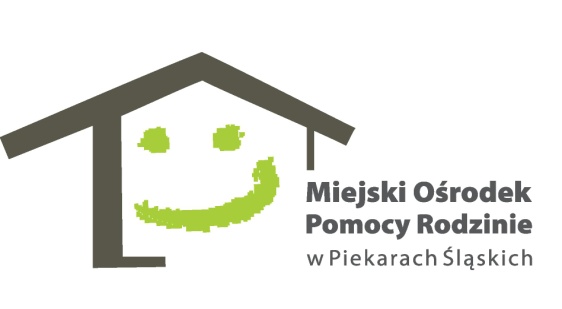 Nr sprawy 85/2019Piekary Śląskie, dn.05.06.2019 r.ZAPYTANIE OFERTOWE1. Zamawiający:Miejski Ośrodek Pomocy Rodzinie w Piekarach Śląskichul. Nankera 10341-949 Piekary Śląskietel. 32 287-95-03www.mopr.piekary.pl 2.Osoba do kontaktu:Katarzyna Shuhebertel. 5179431553. Ogólny przedmiot zamówienia:Dostawa artykułów spożywczych – napoje,na rok 2019 do Klubu Integracyjnego dla Dzieci i Młodzieży nr 1 ,,Promyk’’ ul. Kusocińskiego 4, Klubu Integracyjnego dla Dzieci i Młodzieży nr 2 ,,Bezpieczna Przystań ‘’ ul. Okrzei 25, Centrum Usług Społecznych ul. Kusocińskiego 4, Centrum Usług Społecznych ul. Żwirki 23 oraz Zespołu Pracy Socjalnej ul. Wyszyńskiego 31,4. Szczegółowy przedmiot zamówienia:Napój owocowy w kartonie 2l Caprio lub równoważny - 234sztWoda mineralna 0,5l Cisowianka lub równoważny - 730sztNapój gazowany 1,5l Sprite lub równoważny - 75sztNapój gazowany 1,5l Fanta lub równoważny - 75sztSyrop owocowy do wody 440ml Łowicz ub równoważny - 100sztWoda mineralna gazowana / niegazowana 1,5l Cisowianka lub równoważna - 300sztNapój niegazowany Tymbark 0,5l lub równoważny - 300sztNapój Coca-cola 2l lub równoważny - 35sztSoczek owocowy mały 200ml lub równoważny - 470sztTymbark Pomarańczowy Sok 100% 1l lub równoważny - 50sztNapój niegazowany Tymbark 2l – 100 szt.5. Termin wykonania zamówienia: czerwiec – grudzień 20196.Warunki płatności :Rozliczenie nastąpi w terminie do 14 dni od dnia przekazania Zamawiającemu faktury, na rachunek bankowy Wykonawcy. Zamawiający dopuszcza rozliczenie częściowe ,jednak nie częściej niż 1 raz w miesiącu.7. Warunki składania oferty :Ofertę sporządzoną w języku polskim należy przedstawić na formularzu ofertowym stanowiącym załącznik nr 1. Wypełniony formularz ofertowy, proszę złożyć w sekretariacie Miejskiego Ośrodka Pomocy Rodzinie przy ul.Bpa Nankera 103 w Piekarach Śląskich, przesłać pocztą na powyższy adres (liczy się data otrzymania, a nie nadania ) lub drogą elektroniczną na adres bfe2@mopr.piekary.pl w terminie do 12.06.2019r.8.Warunki wyboru Wykonawcy :Wykonawca zostanie wybrany poprzez porównanie cenowe całości zamówienia i wybranie najkorzystniejszej oferty.Kryterium: cena 100%.